Памятка«Памятку всем изучать обязательно, А чтобы запомнить – читайте внимательно».Охрана труда– система сохранения жизни и здоровья работников в процессе трудовой деятельности, включающая в себя правовые, социально-экономические, организационно-технические, санитарно-гигиенические, лечебно-профилактические, реабилитационные и иные мероприятия.Условия труда– совокупность факторов производственной среды и трудового процесса, оказывающих влияние на работоспособность и здоровье работника.Безопасные условия труда – условия труда, при которых воздействие на работающих вредных или опасных производственных факторов либо уровни их воздействия не превышают установленных нормативов.Техника безопасности – система организационных и технических мероприятий и средств, предотвращающих воздействие на работающих опасных производственных факторов.Обязанности работодателяпо обеспечению безопасных и здоровых условий труда  В соответствии с трудовым законодательством работодатель обязан обеспечить:- безопасность при эксплуатации производственных зданий, сооружений, оборудования;- безопасность технологических процессов и применяемых в производстве сырья и материалов, а также эффективную эксплуатацию средств коллективной и индивидуальной защиты;- выполнение требований законодательных и иных нормативных правовых актов по охране труда на каждом рабочем месте;- организацию надлежащего санитарно-бытового и лечебно-профилактического обслуживания работников;- режим труда и отдыха работников, установленный законодательством;- выдачу специальной одежды, специальной обуви и других средств индивидуальной защиты, смывающих и обезвреживающих средств в соответствии с установленными нормами работникам, занятым на производстве с вредными и опасными условиями труда, а также на работах, связанных с загрязнением;- эффективный контроль за уровнем воздействия вредных и опасных производственных факторов на здоровье работников;- возмещение вреда, причиненного работникам в результате увечья, профессионального заболевания либо иных повреждений здоровья, связанных с исполнением ими трудовых обязанностей;- обучение, инструктаж работников и проверку знаний работниками норм, правил и инструкций по охране труда;- информирование работников о состоянии условий и охраны труда на рабочем месте, о существующем риске повреждения здоровья и полагающихся работникам средствах индивидуальной защиты, компенсациях и льготах;- допуск представителей органов государственного надзора и контроля и общественного контроля для осуществления их функций; предоставление им необходимой информации;- своевременную уплату штрафа, наложенного органами государственного надзора и контроля за нарушение законодательства об охране труда и нормативных правовых актов по безопасности и гигиене труда;- необходимые меры по обеспечению сохранения жизни и здоровья работников при возникновении аварийных ситуаций, в том числе надлежащие меры по оказанию первой помощи пострадавшему;- обязательное страхование работников от временной нетрудоспособности вследствие заболевания, а также от несчастных случаев на производстве и профессиональных заболеваний.Права и обязанности работника по охране трудаРаботник имеет право:- на рабочее место, соответствующее требованиям охраны труда;- на обязательное социальное страхование от несчастных случаев на производстве и профессиональных заболеваний в соответствии с законодательством Российской Федерации;-на получение достоверной информации от работодателя, соответствующих государственных органов и общественных организаций об условиях и охране труда на рабочем месте, о существующем риске повреждения здоровья, а также о мерах по защите от воздействия вредных или опасных производственных факторов;- на отказ от выполнения работ в случае возникновения опасности для его жизни и здоровья вследствие нарушения требований охраны труда, за исключением случаев, предусмотренных федеральными законами, до устранения такой опасности;- на обеспечение средствами индивидуальной и коллективной защиты работников в соответствии с требованиями охраны труда за счет средств работодателя;- на обучение безопасным методам и приемам труда за счет средств работодателя;- на профессиональную переподготовку за счет средств работодателя в случае ликвидации рабочего места вследствие нарушения требований охраны труда;- на запрос о проведении проверки условий и охраны труда на его рабочем месте федеральными органами исполнительной власти в области государственного надзора и контроля за соблюдением законодательства о труде и об охране труда, работниками, осуществляющими государственную экспертизу условий труда, а также органами профсоюзного контроля за соблюдением законодательства о труде и об охране труда;- на обращение в органы государственной власти Российской Федерации, органы государственной власти субъектов Российской Федерации и органы местного самоуправления, к работодателю, в объединения работодателей, а также в профессиональные союзы, их объединения и иные уполномоченные работниками представительные органы по вопросам охраны труда;- на личное участие или участие через своих представителей в рассмотрении вопросов, связанных с обеспечением безопасных условий труда на его рабочем месте, и в расследовании происшедшего с ним несчастного случая на производстве или его профессионального заболевания;- на внеочередной медицинский осмотр (обследование) в соответствии с медицинскими рекомендациями с сохранением за ним места работы (должности) и среднего заработка на время прохождения указанного медицинского осмотра;- на компенсации, установленные законодательством Российской Федерации и законодательством субъектов Российской Федерации, коллективным договором (соглашением), трудовым договором (контрактом), если он занят на тяжелых работах и работах с вредными или опасными условиями труда. Гарантии права работника на охрану труда:- государство гарантирует работникам защиту их права на труд в условиях, соответствующих требованиям охраны труда;- условия труда, предусмотренные трудовым договором (контрактом), должны соответствовать требованиям охраны труда;- на время приостановления работ федеральными органами исполнительной власти в области государственного надзора и контроля за соблюдением трудового законодательства и иных нормативных правовых актов, содержащих нормы трудового права, вследствие нарушения требований охраны труда не по вине работника за ним сохраняются место работы (должность) и средний заработок. На этот период работник с его согласия может быть переведен работодателем на другую работу с оплатой труда по выполняемой работе, но не ниже среднего заработка по прежней работе;- при отказе работника от выполнения работ в случае возникновения опасности для его жизни и здоровья, за исключением случаев, предусмотренных федеральными законами, работодатель обязан предоставить работнику другую работу на время устранения такой опасности. В случае если предоставление другой работы по объективным причинам невозможно, время простоя работника до устранения опасности для его жизни и здоровья оплачивается работодателем в соответствии с законодательством Российской Федерации;- в случае необеспечения работника средствами индивидуальной и коллективной защиты (в соответствии с нормами) работодатель не вправе требовать от работника выполнения трудовых обязанностей и должен оплатить возникший по этой причине простой в соответствии с законодательством Российской Федерации;- отказ работника от выполнения работ в случае возникновения опасности для его жизни и здоровья вследствие нарушения требований охраны труда либо от выполнения тяжелых работ и работ с вредными или опасными условиями труда, не предусмотренных трудовым договором (контрактом), не влечет за собой его привлечения к дисциплинарной ответственности;- в случае причинения вреда жизни и здоровью работника при исполнении им трудовых обязанностей возмещение указанного вреда осуществляется в соответствии с законодательством Российской Федерации;- в целях предупреждения и устранения нарушений законодательства об охране труда государство обеспечивает организацию и осуществление государственного надзора и контроля за соблюдением требований охраны труда и устанавливает ответственность работодателя и должностных лиц за нарушение указанных требований. Работник обязан:- соблюдать требования охраны труда;- правильно применять средства индивидуальной и коллективной защиты;- проходить обучение безопасным методам и приемам выполнения работ и по оказанию первой помощи пострадавшим на производстве, инструктаж по охране труда, стажировку на рабочем месте и проверку знаний требований охраны труда;- немедленно извещать своего непосредственного или вышестоящего руководителя о любой ситуации, угрожающей жизни и здоровью людей, о каждом несчастном случае, происшедшем на производстве, или об ухудшении состояния своего здоровья, в том числе о проявлении признаков острого профессионального заболевания (отравления);- проходить обязательные предварительные (при поступлении на работу) и периодические (в течение трудовой деятельности) медицинские осмотры (обследования), а также проходить внеочередные медицинские осмотры (обследования) по направлению работодателя в случаях, предусмотренных законом. Охрана труда - дело серьезноеБезопасный труд право каждого человека!Между Советом Министров Республики Крым, Республиканским объединением профсоюзов и объединениями работодателей 6 декабря 2018 года было принято Республиканское соглашение на 2019 - 2021 годя, которым определяются согласованные позиции Сторон по основным принципам регулирования социально-трудовых и связанных с ними экономических отношений и совместные действия по их реализации.Стороны признают, что главной стратегической целью социально-экономического развития Республики Крым является повышение уровня и качества жизни населения на основе устойчивого развития и укрепления конкурентоспособности экономики, улучшения демографической ситуации, совершенствования профессиональной подготовки молодежи, условий труда, обеспечения эффективной занятости, роста производительности труда, повышения заработной платы работающих, доходов населения и сокращения доли малоимущих, снижения дифференциации в сфере доходов и заработной платы, совершенствования социальной сферы при рациональном использовании средств бюджета Республики Крым.V раздел Соглашения посвящен охране труда и здоровья.С целью обеспечения конституционного права граждан на труд в условиях, отвечающих требованиям безопасности, сохранения жизни и здоровья в процессе их трудовой деятельности, снижения уровня производственного травматизма и профессиональных заболеваний на производстве:Стороны договорились:1. Оказывать практическое и методическое содействие при разработке и заключении отраслевых и территориальных соглашений, коллективных договоров с установлением конкретных мер по соблюдению требований законодательства в области охраны труда, в том числе касающихся вопросов режима и дисциплины труда, эксплуатации машин, механизмов, оборудования, применения средств индивидуальной (коллективной) защиты, организации и проведения подготовки работников по вопросам охраны труда.2. Содействовать в реализации государственной политики в области охраны труда, обеспечении приоритета сохранения жизни и здоровья работающих.3. Разрабатывать меры по повышению уровня безопасности на производстве, профилактике несчастных случаев и профессиональных заболеваний.4. Проводить конференции, конкурсы, совещания, другие мероприятия по вопросам охраны труда.5. Изучать и пропагандировать передовой отечественный и зарубежный опыт работы по улучшению условий и охраны труда.Правительство обязуется:6. Обеспечивать реализацию на территории Республики Крым государственной политики в области охраны труда, федеральных и государственных целевых программ Республики Крым, улучшение условий, направленных на охрану труда. Организовывать и утверждать государственные целевые программы Республики Крым по улучшению условий и охраны труда и обеспечивать контроль за их выполнением.7. Координировать проведение на территории Республики Крым в установленном порядке обучения по охране труда работников, в том числе руководителей организаций, а также работодателей - индивидуальных предпринимателей, проверки знания ими требований охраны труда, а также проведение обучения оказанию первой помощи пострадавшим на производстве.8. Осуществлять на территории Республики Крым государственную экспертизу условий труда в порядке, установленном Правительством Российской Федерации, и обеспечить контроль за качеством проведения специальной оценки рабочих мест по условиям труда, правильностью применения списков, по которым устанавливаются льготы и компенсации работникам, занятым на работах с вредными и (или) опасными условиями труда, предоставлением их работникам предприятий в соответствии с законодательством.9. Разрабатывать нормативные правовые акты в области охраны труда.10. Предусматривать ежегодно при подготовке бюджета Республики Крым ассигнования на реализацию мероприятий государственных программ (подпрограмм государственных программ) по улучшению условий и охраны труда Республики Крым.11. Обеспечивать в установленном порядке:11.1. надзор за соблюдением трудового законодательства на предприятиях Республики Крым;11.2. проведение расследований несчастных случаев на производстве.Работодатели обязуются:12. Создать службы охраны труда или назначить лиц, обеспечивающих решение конкретных вопросов по безопасности труда в соответствии со статьей 217 Трудового кодекса Российской Федерации. Создать эффективную систему управления охраной труда на предприятии. Обеспечить финансирование охраны труда в объеме не ниже установленного статьей 226 ТК РФ.13. Организовать проведение за счет собственных средств обязательных предварительных (при поступлении на работу) и периодических (в течение трудовой деятельности) медицинских осмотров (обследований), обязательных психиатрических освидетельствований работников, внеочередных медицинских осмотров (обследований) работников по их просьбам в соответствии с медицинскими рекомендациями с сохранением за ними места работы (должности) и среднего заработка на время прохождения указанных медицинских осмотров.Организовать не реже одного раза в год проведение акций по добровольному и конфиденциальному консультированию и тестированию на ВИЧ-инфекцию на рабочих местах.14. Обеспечить на каждом рабочем месте условия труда в соответствии с требованиями нормативных актов об охране труда. Организовывать проведение специальной оценки условий труда в соответствии с законодательством о специальной оценке условий труда. Принимать меры по защите работающих от воздействия опасных и вредных факторов производственной среды.Обеспечивать работников сертифицированными средствами индивидуальной защиты.15. Обеспечить функционирование системы управления охраной труда на предприятиях.16. Обеспечить наличие комплекта нормативных правовых актов, содержащих требования охраны труда в соответствии со спецификой деятельности предприятия, и своевременное проведение:- обучения безопасным методам и приемам выполнения работ, оказанию первой помощи пострадавшим на производстве;- инструктажей по охране труда, содержащих в том числе вопросы профилактики ВИЧ/СПИДа;- стажировки на рабочем месте и проверки знания требований охраны труда.17. Предоставить возможность размещения на территории предприятия, в доступном месте, информации о причинах несчастных случаев на производстве и в быту, о профилактике ВИЧ/СПИДа. Обеспечить работу кабинетов по охране труда. Сообщать номера телефонов доверия и бесплатной правовой помощи профсоюзов.18. Способствовать созданию комитетов (комиссий) по охране труда. Обеспечивать беспрепятственную работу представителей профсоюзов по вопросам охраны труда. Представлять им необходимую информацию для анализа состояния охраны труда на предприятии, своевременно информировать о принятых мерах по устранению выявленных нарушений.19. Предусматривать в коллективных договорах:- положения, стимулирующие работу уполномоченных трудовым коллективом общественных инспекторов по вопросам охраны труда;- участие предприятий, учреждений и организаций в смотрах-конкурсах состояния охраны труда;- проведение, при участии профсоюзов, специальной оценки условий труда в соответствии с законодательством о специальной оценке условий труда в сроки, определяемые коллективными договорами, но не реже чем один раз в пять лет;- предоставление работникам гарантий и компенсаций, если они заняты на работах с вредными и (или) опасными условиями труда, в соответствии с действующим законодательством.20. Обеспечивать гарантии работникам при прохождении диспансеризации, предоставление освобождения от работы с сохранением за ними места работы (должности) и среднего заработка в соответствии со статьей 185.1 ТК РФ.Профсоюзы обязуются:21. Осуществлять профсоюзный контроль за состоянием охраны труда (созданием безопасных условий труда, надлежащих производственных и санитарно-бытовых условий, своевременным финансированием мероприятий по улучшению условий и охраны труда, обеспечением работников спецодеждой, спецобувью и другими средствами защиты, обучением в области охраны труда, информированием о профилактике ВИЧ/СПИДа, проведением акций по добровольному и конфиденциальному консультированию, тестированию на ВИЧ-инфекцию на рабочих местах).В случаях выявления нарушений, угрожающих жизни и здоровью работников, потребовать от работодателя немедленного устранения этих нарушений. При невыполнении требований по устранению нарушений требовать приостановления работ (на рабочих местах, в производственных помещениях, участках, цехах и других структурных подразделениях или на предприятиях в целом).22. Размещать на территории предприятия, в доступном месте, информацию о причинах несчастных случаев на производстве и в быту, о профилактике ВИЧ/СПИДа. Предоставлять бесплатную консультационно-правовую помощь членам профсоюзов, а также их семьям по вопросам законодательства об охране труда.Содействовать проведению пропаганды безопасного труда на предприятиях, учреждениях, организациях.23. Содействовать созданию комитетов (комиссий) по охране труда профсоюзных организаций предприятий, проводить обучение и методическую работу с членами комитетов (комиссий).24. Представлять интересы членов профсоюзов при рассмотрении вопросов в комиссиях по расследованию несчастных случаев, по проверке знаний требований охраны труда, по проведению специальной оценки условий труда, по охране труда, по трудовым спорам.Помни всегда о неписанной истине – Правила кровью и жизнью написаны!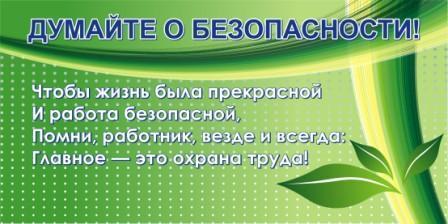 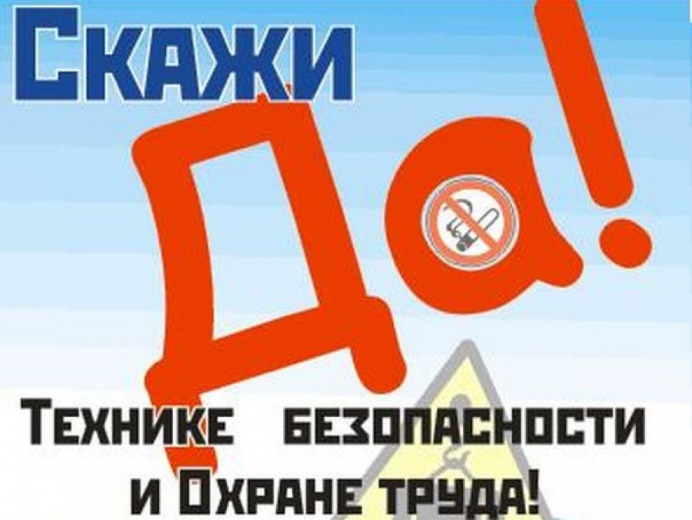 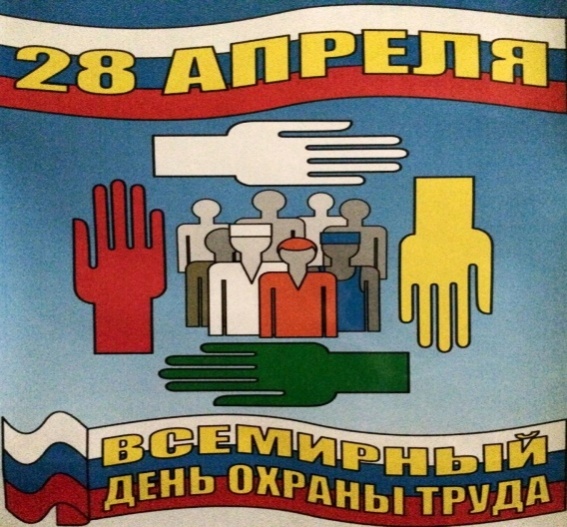 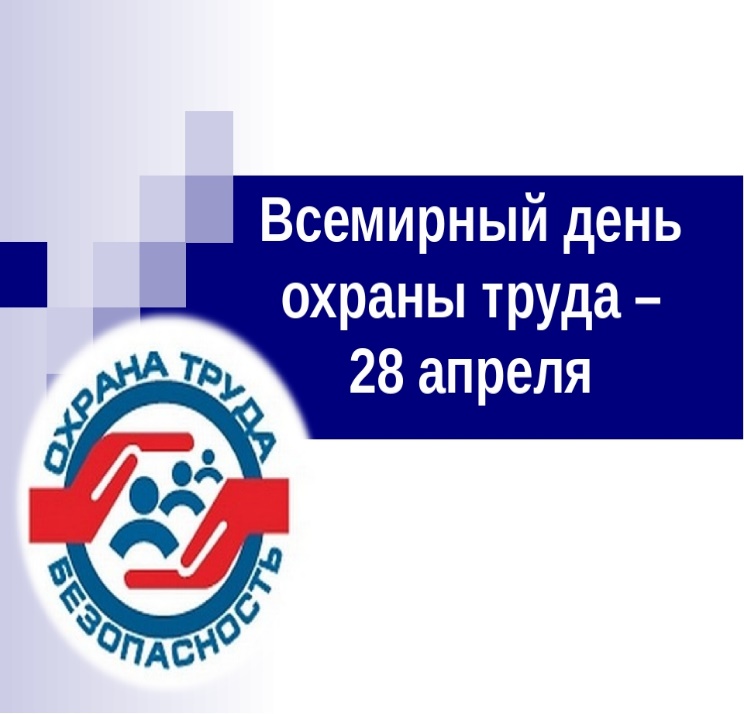 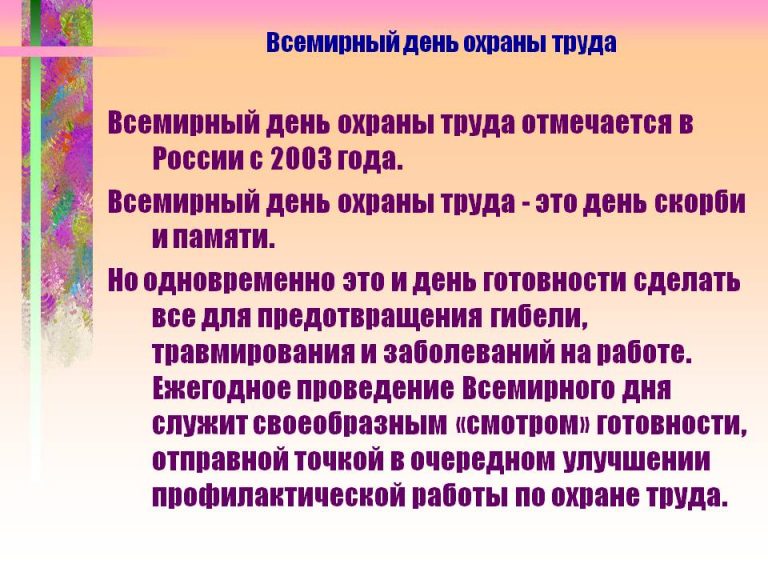 